Czy seria z Joanną Chyłką to książki dla fanów kryminalnych opowieści?Obecnie Seria z Joanną Chyłką jest jedną z najpopularniejszych powieści w Polsce. Dzieje się tak za sprawą serialu, ale nie tylko. Przeczytaj nasz najnowszy artykuł, aby dowiedzieć się więcej na temat książek autorstwa Remigiusza Mroza.Seria z Joanną ChyłkąObecnie seria z Joanną Chyłką jest jedną z najpopularniejszych powieści w Polsce. Dzieje się tak za sprawą serialu, ale nie tylko. Przeczytaj nasz najnowszy artykuł, aby dowiedzieć się więcej na temat trzynastu książek autorstwa Remigiusza Mroza.O czym opowieda seria Chyłka?Warto na samym początku przybliżyć historię, na której opiera się seria z Joanną Chyłką. Otóż książki te opowiadają o brutalnym świecie prawników, który skrywa wiele tajemnic. Główną bohaterką jest wspomniana już wcześniej Chyłka. W pierwszej części powieści, prawniczka musi rozwikłać sprawę syna biznesmena, który jest oskarżony o zabicie dwóch osób. Kolejne książki to kontynuująca nakreślonej historii. Warto też poczytać o tym, w jakiej kolejności należy zapoznać się z poszczególnymi książkami.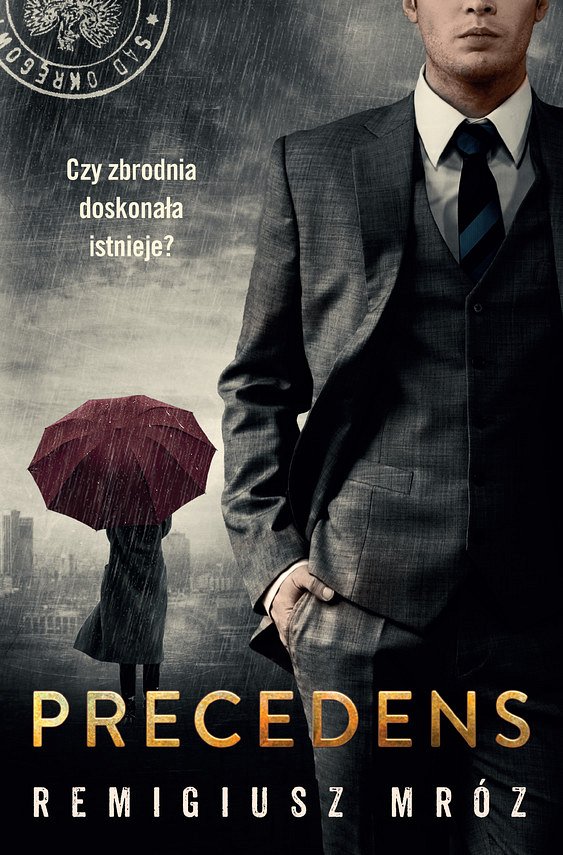 Gdzie kupić wszystkie książki o Chyłce?Jeśli zaciekawił Cię nasz opis to koniecznie dowiedz się, gdzie obecnie możesz zakupić od razu wszystkie części tej wciągającej powieści. Seria z Joanną Chyłką obecnie dostępna jest w praktycznie każdej księgarni za sprawą swojej popularności. Najwygodniej zamówisz ją w sklepach internetowych. Nie musisz martwić się o czas oczekiwania. Już w kilka dni otrzymasz książki w wersji tradycyjnej, ale możesz zamówić też ebooki czy audiobooki. 